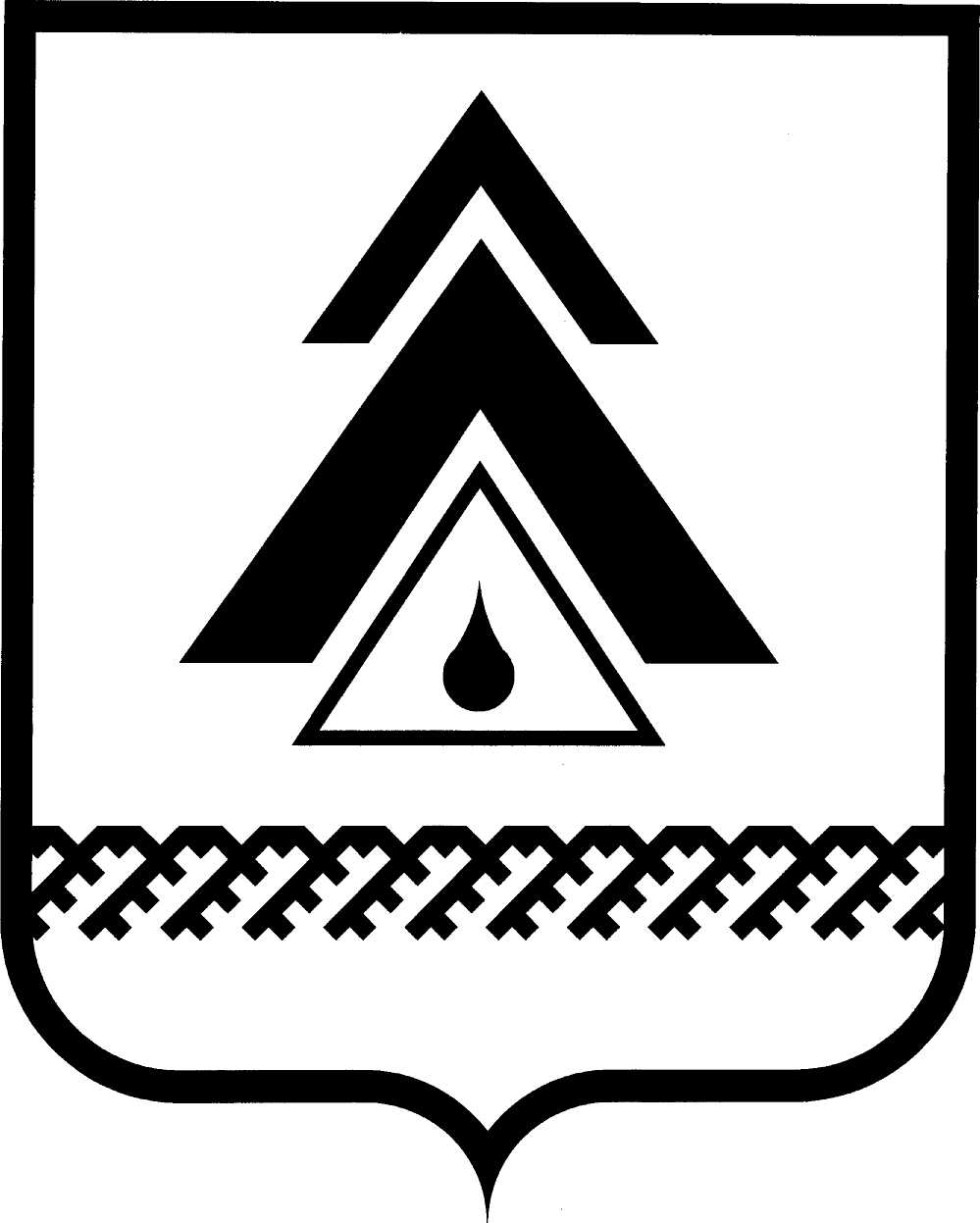 администрация Нижневартовского районаХанты-Мансийского автономного округа – ЮгрыПОСТАНОВЛЕНИЕОб утверждении Плана проведения экспертизы муниципальных нормативных правовых актов администрации района, затрагивающих вопросы осуществления предпринимательской и инвестиционной деятельности, на IV квартал 2016 годаВ соответствии с пунктом 31.1. постановления администрации района             от 18.07.2016 № 1726 «Об утверждении Порядка проведения оценки регулирующего воздействия проектов муниципальных нормативных правовых актов администрации района, устанавливающих новые или изменяющие раннее предусмотренные муниципальными нормативными правовыми актами обязанности для субъектов предпринимательской и инвестиционной деятельности, и экспертизы принятых администрацией района муниципальных нормативных правовых актов, затрагивающих вопросы осуществления предпринимательской и инвестиционной деятельности»:1. Утвердить План проведения экспертизы муниципальных нормативных правовых актов администрации района, затрагивающих вопросы осуществления предпринимательской и инвестиционной деятельности, на IV квартал 2016 года (далее – План).2. Комитету экономики администрации района (Е.И. Шатских) обеспечить размещение Плана в специализированном разделе по вопросам оценки регулирующего воздействия и экспертизы муниципальных нормативных правовых актов в течение 3 рабочих дней со дня утверждения плана.3. Контроль за выполнением постановления возложить на заместителя главы района по экономике и финансам Т.А. Колокольцеву. Глава района                                                                                        Б.А. СаломатинПриложение к постановлениюадминистрации районаот 24.10.2016 № 2406План проведения экспертизы муниципальных нормативных правовых актовадминистрации района, затрагивающих вопросы осуществления предпринимательской и инвестиционной деятельности, на IV квартал 2016 годаот 24.10.2016г. Нижневартовск№ 2406          №п/пНаименование муниципального НПАСрок проведения экспертизыОтветственные лица№п/пНаименование муниципального НПАСрок проведения экспертизыОтветственные лица1.Постановление администрации района от 30.04.2016               № 1143 «Об утверждении порядка заключения специального инвестиционного контракта в муниципальном образовании Нижневартовский район»октябрь − декабрьглавный специалист отдела муниципальных программ и инвестиций комитета экономики администрации района А.Ю. Плетухина2.Решение Думы района от 18.03.2014 № 471 «Об утверждении Перечня некоторых организаций и объектов, расположенных на межселенных территориях, трассах, месторождениях района, на прилегающих территориях           к которым не допускается розничная продажа алкогольной продукции, и возложений функций по определению прилегающих территорий к ним» октябрь − декабрьведущий специалист отдела потребительского рынка и защиты прав потребителей администрации района Е.Б. Овсиенко3.Решение Думы района от 28.01.2014 № 442 «Об определении способа расчета расстояний от некоторых организаций и (или) объектов до границ прилегающих к ним территорий, на которых не допускается розничная продажа алкогольной продукции»октябрь − декабрьведущий специалист отдела потребительского рынка и защиты прав потребителей администрации района Е.Б. Овсиенко4.Постановление администрации района от 14.04.2014                № 692 «Об утверждении Инвестиционной декларации Нижневартовского района»октябрь − декабрьглавный специалист отдела муниципальных программ и инвестиций комитета экономики администрации района А.Ю. Плетухина5.Постановление администрации района от 20.06.2016                № 1503 «О порядке определения размера платы за увеличение площади земельных участков, находящихся              в частной собственности, в результате их перераспределения с земельными участками, находящимися в муниципальной собственности»октябрь − декабрьначальник отдела землеустройства муниципального бюджетного учреждения Нижневартовского района «Управление имущественными и земельными ресурсами» И.В. Земцов;ведущий специалист отдела землеустройства муниципального бюджетного учреждения Нижневартовского района «Управление имущественными и земельными ресурсами» К.Н. Власенко6.Постановление главы района от 17.10.2008 № 1013 «Об определении расположения мест розничной продажи продукции средств массовой информации, специализирующихся на сообщениях и материалах эротического характера, на межселенных территориях и в сельских населенных пунктах района, не являющихся муниципальными образованиями»октябрь −декабрьведущий специалист отдела потребительского рынка и защиты прав потребителей администрации района Е.Б. Овсиенко7.Постановление администрации района от 23.06.2015             № 1102 «Об утверждении регламента по прохождению связанных с получением разрешения на строительство процедур, исчисляемого с даты обращения за градостроительным планом земельного участка до даты выдачи разрешения на строительство»октябрь − декабрьначальник отдела территориального планирования управления архитектуры и градостроительства  администрации района М.С. Жернакова;главный специалист отдела территориального планирования управления архитектуры и градостроительства  администрации района В.В. Тиханов8.Постановление администрации района от 02.12.2013            № 2548 «Об утверждении муниципальной программы «Развитие малого и среднего предпринимательства, агропромышленного комплекса и рынков сельскохозяйственнной продукции, сырья и продовольствия в Нижневартовском районе в 2016−2020 годах»октябрь − декабрьведущий специалист отдела местной промышленности и сельского хозяйства администрации района Е.А. Ерохина;ведущий специалист отдела местной промышленности и сельского хозяйства администрации района Т.А. Колесова;ведущий специалист отдела местной промышленности и сельского хозяйства администрации района О.В. Иноземцева